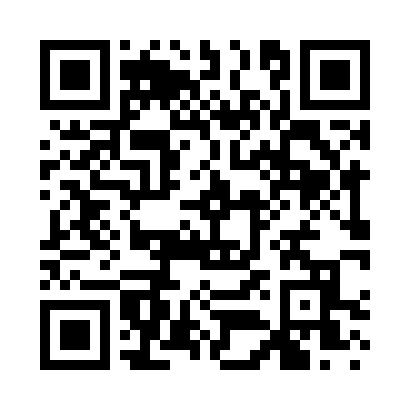 Prayer times for Copper Cliff, Montana, USAWed 1 May 2024 - Fri 31 May 2024High Latitude Method: Angle Based RulePrayer Calculation Method: Islamic Society of North AmericaAsar Calculation Method: ShafiPrayer times provided by https://www.salahtimes.comDateDayFajrSunriseDhuhrAsrMaghribIsha1Wed4:386:181:315:298:4510:252Thu4:366:161:315:308:4610:263Fri4:346:151:315:308:4710:284Sat4:326:131:315:318:4910:305Sun4:306:121:305:318:5010:326Mon4:286:101:305:328:5110:347Tue4:266:091:305:328:5310:368Wed4:236:071:305:338:5410:389Thu4:216:061:305:338:5510:4010Fri4:196:051:305:348:5710:4211Sat4:176:031:305:348:5810:4412Sun4:156:021:305:348:5910:4613Mon4:136:011:305:359:0010:4814Tue4:115:591:305:359:0210:5015Wed4:105:581:305:369:0310:5216Thu4:085:571:305:369:0410:5417Fri4:065:561:305:379:0510:5618Sat4:045:551:305:379:0610:5819Sun4:025:541:305:389:0811:0020Mon4:005:531:305:389:0911:0121Tue3:595:521:305:389:1011:0322Wed3:575:511:315:399:1111:0523Thu3:555:501:315:399:1211:0724Fri3:545:491:315:409:1311:0925Sat3:525:481:315:409:1411:1126Sun3:505:471:315:409:1511:1227Mon3:495:461:315:419:1611:1428Tue3:485:461:315:419:1711:1629Wed3:465:451:315:429:1811:1730Thu3:455:441:325:429:1911:1931Fri3:445:441:325:429:2011:21